- LÁMINAS  de 1º ESO –Página: 69 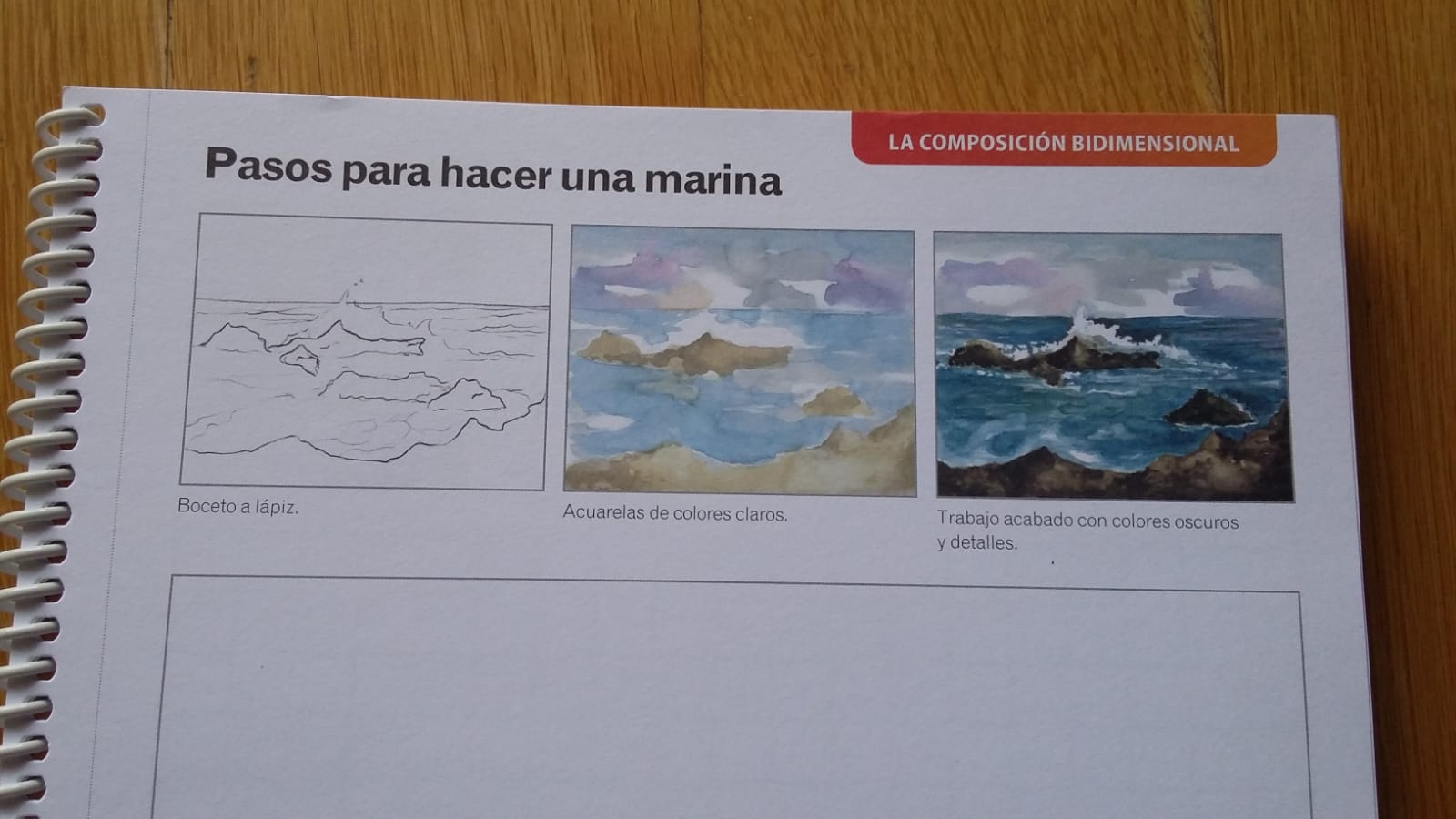 Página: 71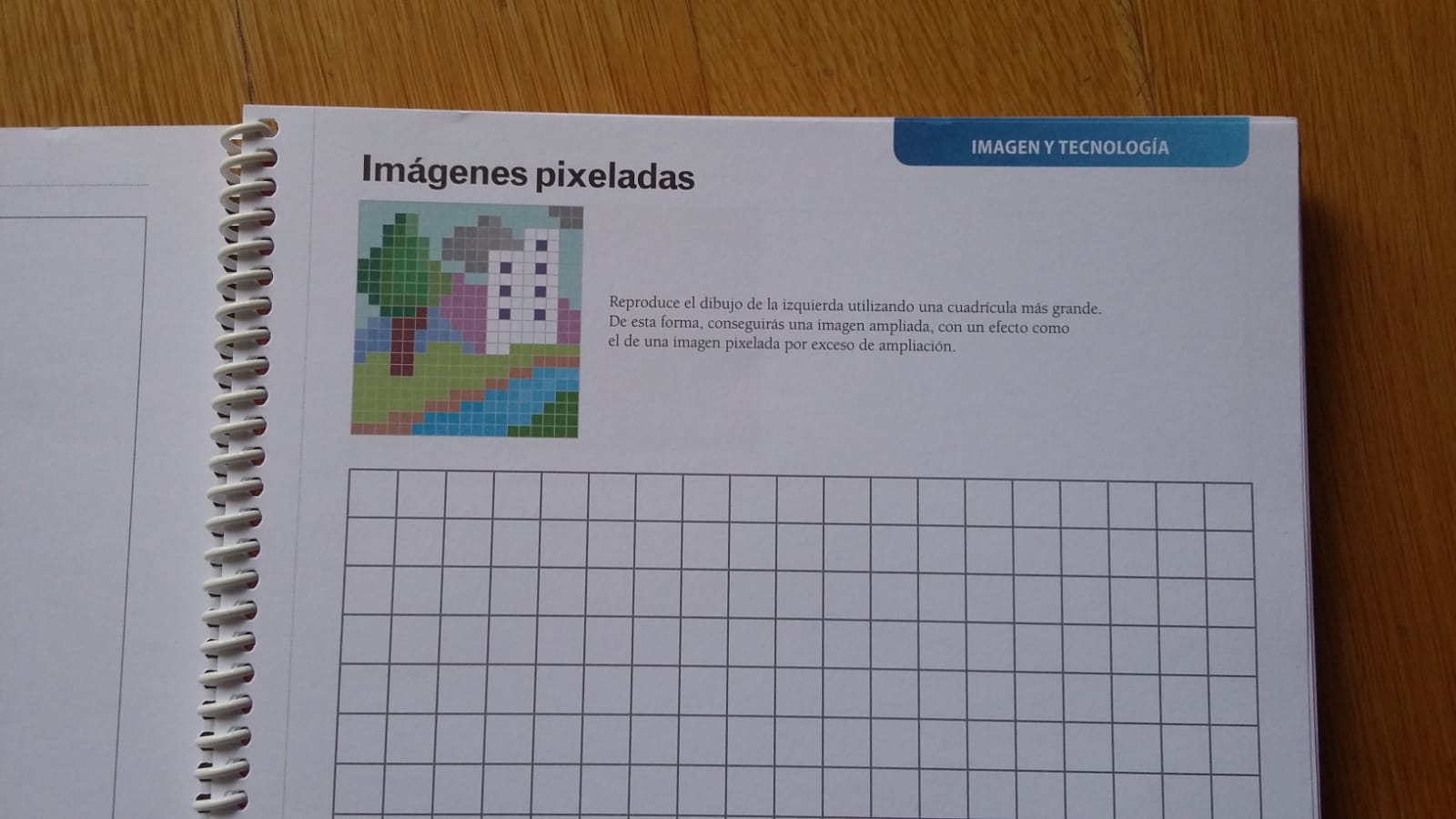 	- LÁMINA  de  2º ESO - Página 61: 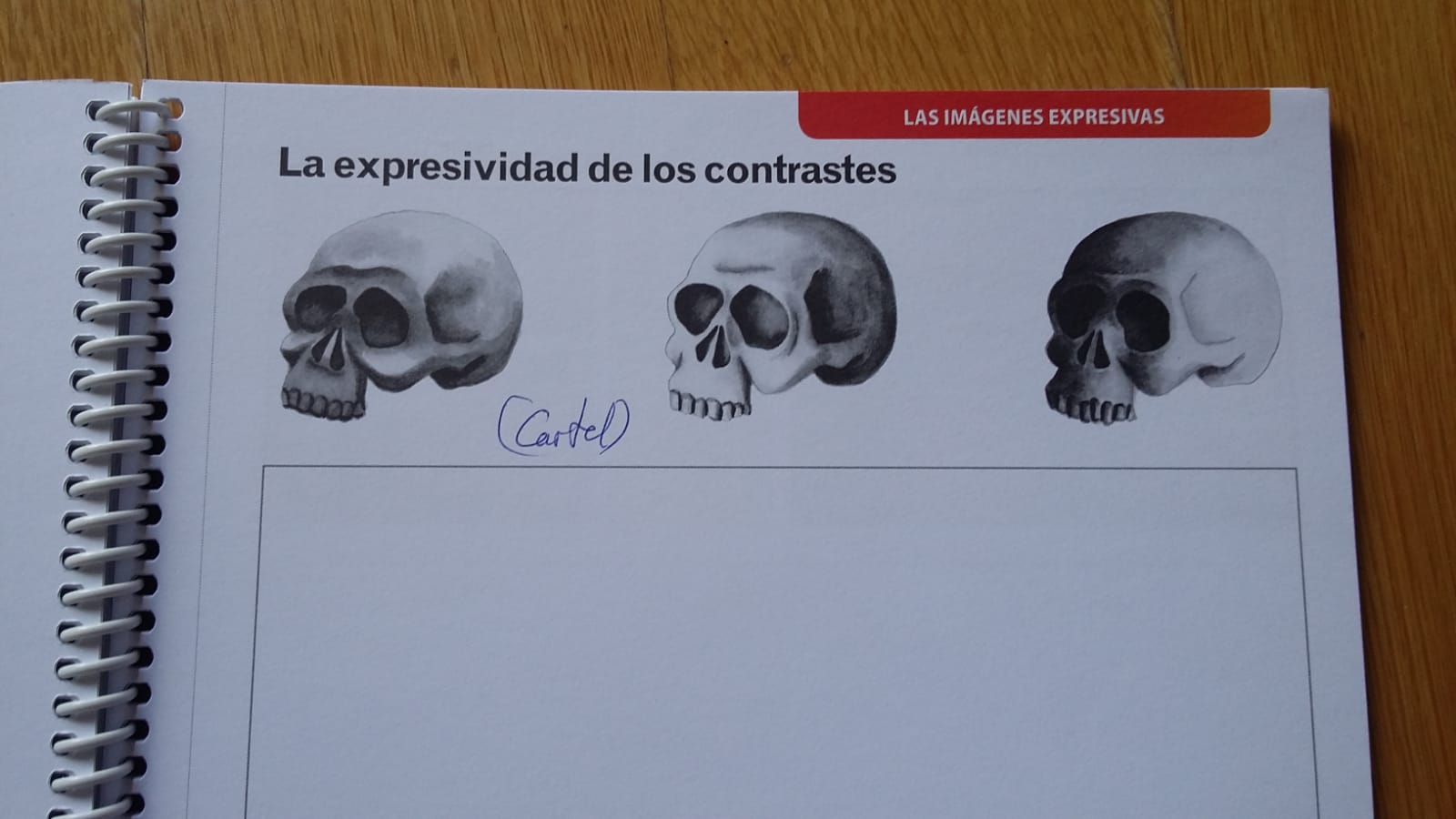 - LÁMINA  de  4º ESO – Página 51: 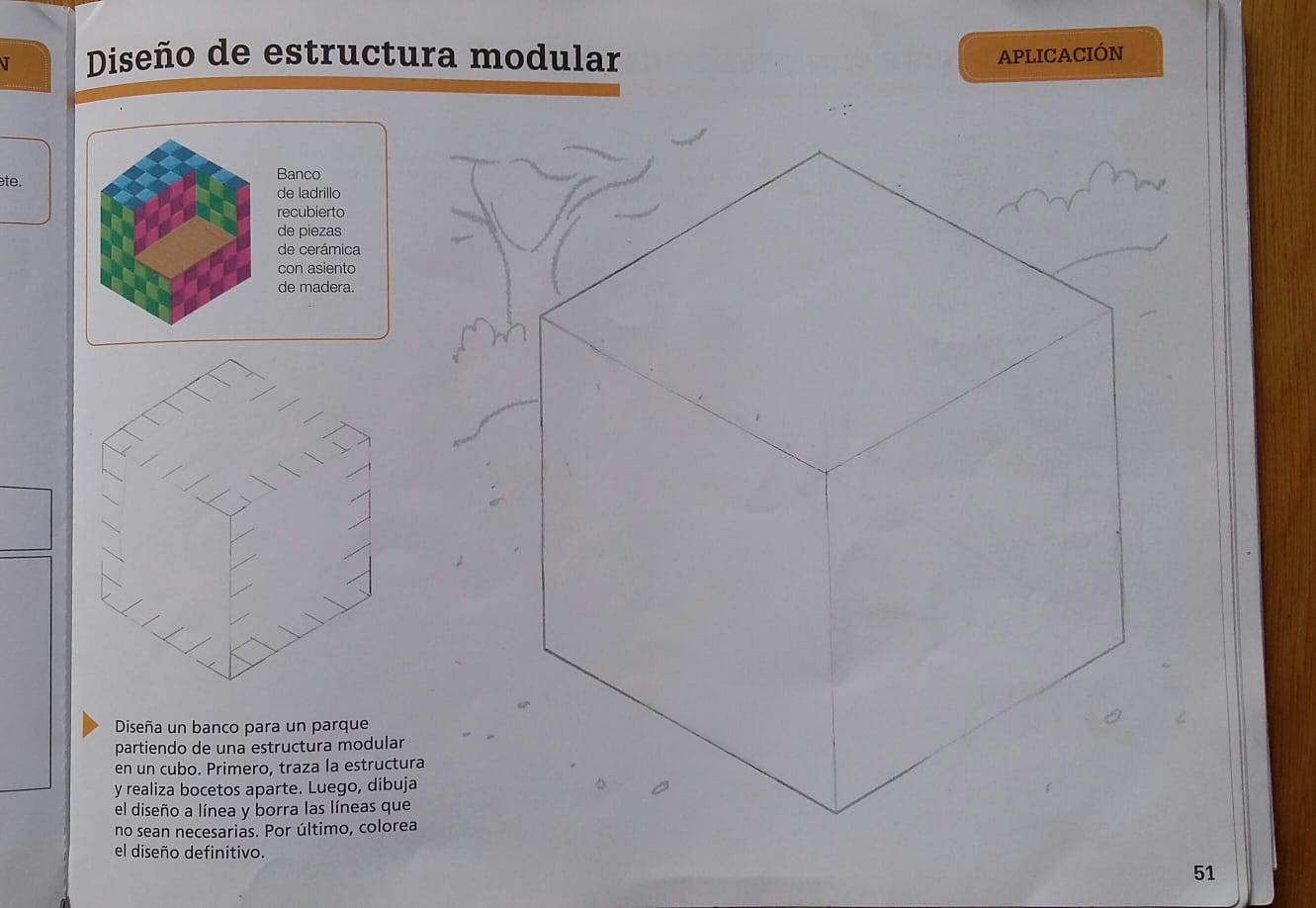 